Solicitud de otorgamiento de Grado de Bachiller en 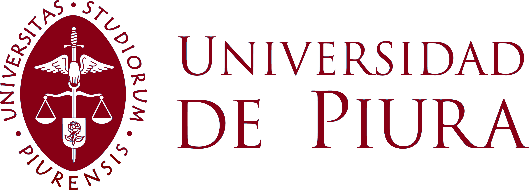 MSc. Ing. Decano de la Facultad de Ingeniería Yo, , egresado (a) del Programa Académico de , con DNI , me presento a usted con el debido respeto y expongo:Que al haber aprobado los 22X créditos en el semestre , haber cumplido todos los requisitos necesarios para el otorgamiento del Grado de bachiller en  y cancelado los derechos académicos correspondientes, solicito a usted se me otorgue el Grado de Bachiller.Por lo expuesto, ruego a usted acceder a mi solicitud por ser de justicia.Piura,     Atentamente,	......................................................		  Firma del egresado    	    	DNI  							     Email: Se adjunta:Fotografía en archivo JPG, tamaño pasaporte (5.5 x 4.2 cm) a blanco y negro, en mate. Deberá vestir en traje formalRecibo de pago en formato PDF por el derecho: Grado académico de bachiller.DNI en formato PDF, tanto anverso y reverso, en una sola hoja.Ultima boleta de notas en formato PDF